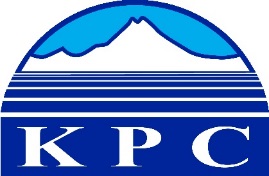 KENAI PENINSULA COLLEGECOLLEGE COUNCIL REPORTFebruary 2020KRC 6:00 p.m.Department: KPC Assistant Director for Academic AffairsPrepared by: Cheryl Siemers5.6Educational Technology Team (ETT)The Educational Technology Team processed over 500 faculty and staff requests from all three KPC campuses- to include collaboration with both UAA and UAF from November 2019-January 2020.AccessibilityJenn Pedersen traveled to Westminster, Colorado to attend and present at the Accessing Higher Ground (AHG) Conference--one of the top accessibility conferences in the nation. Jenn renewed her Adobe Acrobat PDF Train the Trainer Certification.Jenn presented 3 sessions at AHG that were also live-streamed: “This isn’t why I became an instructor!”-- Motivating faculty to embrace accessibility.Math made easy: Conversion, authoring and access with EquatIO! Different role same goal: Creating a culture that embraces accessibility.Jenn presented “This isn’t why I became an instructor!” as an online webinar for 3PlayMedia.Jenn worked with Alasha Brito from Advancement to plan a campus-wide 6-week long accessibility initiative, The Great PDF Purge.  The event walks faculty and staff through the process of inventorying PDFs, finding alternative formats for the documents, and making remaining PDFs accessible. Instructional Design/Quality MattersJenn facilitated a face-to-face Quality Matters Improving Your Online Course Workshop in Anchorage for UAA and UAS facultyClaudia Pearson presented a workshop on Blackboard badging achievements at the January Blackboard User’s Group MeetingClaudia worked with multiple KBC faculty on to incorporate badging achievements into their online Blackboard shellsClaudia helped integrate Kahoot! quizzes into biology lab work assignmentsJenn and Claudia worked with 10 faculty on a variety of instructional design related activities and projects Educational Technology Jim Tuttle created Zoom integration tutorials for Google Calendar and for Blackboard Course Shells-these were shared out with faculty and staff at Convocation.Jim implemented Extron LinkLicense, expanding the capabilities of the SMP 350 series lecture capture equipment by providing enhanced functionality and support for scheduled recordings.  Specifically, the LinkLicense provides the capability of managing automated recording schedules, eliminating the need for in-house customized programming and support, seamlessly integrating into the campus video workflow, and improving the lecture capture workflow sustainability and experience.  Overhead costs have been reduced by eliminating an entire server, the annual licensing associated with it, and the man hours required to maintain it.Re-purposed obsolete iPads for use by PMED faculty and staff.  Using them as single-purpose test-taking devices for use by students, utilizing the LockDown browser app, has saved the expense of purchasing new devices.Jim continued the massive cleanup and reorganization of the recently consolidated IT/ETT equipment/asset inventory database.  This has resulted in correctly identifying equipment/assets, verifying their physical locations, and removing entries from the database for equipment/assets no longer owned by the campus.Worked to continue to improve the cost saving implementation of the paperless equipment check-in/check-out process for all ETT owned assets.ETT staff resolved over 100 Blackboard, Collaborate, and Kaltura issues for faculty at the end of the Fall 2019 semester and beginning of the Spring 2020 semester.Professional Development Jenn peer reviewed a textbook chapter for Online Pedagogy.Jenn traveled to Anchorage to co-facilitate/serve as panelist at Winter Teaching Academy.ETT Staff attended a wide variety of online professional development webinars on topics including Blackboard, CourseArc, Zoom, VoiceThread, captioning and audio descriptions, and accessibility.ETT Staff finalized the Spring 2020 ETT sponsored faculty professional development workshop schedule and have begun promoting three events.Help Desk SupportAmaris Peterson returned to provide support to faculty, staff, and students in Spring 2020.The Help Desk has one student worker position open and available.Academic AffairsCheryl Siemers and Julie Cotterell attended the University of Alaska Transition Coalition meeting in Anchorage, Alaska on February 5, discussing dual enrollment efforts across the state.  Siemers connected with secondary partners and discussed opportunity to expand Career and Technical Education opportunities for KPBSD students. On January 27-28 Siemers traveled to Seattle to attend a Strategic Planning conference hosted by Academic Impressions. Kenai Peninsula College faculty and staff completed scheduling for Summer 2020 classes.  They will be open for registration February 10.  Fall 2020 will open for registration on April 3. Kenai Peninsula College program review teams completed or provided feedback on program reviews for KPC /UAA programs in the following areas:  CorrectionsInstrumentation/Process Technology/Petroleum CertificateWeldingAssociate of ArtsAAS General BusinessParamedical TechnologyIn collaboration with consultant Patti Clayton, KPC began revised its Faculty Scholars Service-Learning Program and will host the training on the following dates:   February 17, March 23, April 20, and May 5.  Four faculty are currently scheduled to attend the trainings:  Lia Calhoun, English (KBC); Jeff Meyers, History (KBC); Alison Gardell, Biology (KRC); and Robin Dahlman, Education (KRC).KPC continued the search for Assistant/Associate Professor of Psychology at the Kenai River Campus.  Brian Partridge, KBC Psychology faculty, is chairing the search.  Face-to-face interviews will take place on February 27 and 28.KPC began the search for the Assistant/Associate Professor of Anthropology, with Dr. Paul Landen chairing the search.KPC is offering two non-credit courses at the KRC campus for Spring 2020: Two sections of Beginning Ukulele (one section is already full and the other is filling); and is planning for two more courses: College 101—Guide to the College Admissions Process and Emergency Medical Responder.